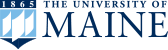 4-H Camp & Learning Centers at Tanglewood & Blueberry CoveBlueberry Cove Overnight Camps FAQsBlueberry Cove One Week Overnight Camps:Weeks 1, 2, 5, & 6:Check-in is from 2:30-3:30 PM on Sunday afternoon on the lawn in front of The MaineThe closing ceremony is at 1:00 PM on Friday — parents are invited! Check out immediately following the ceremony (1:30 PM)Blueberry Cove Two-Week Overnight Camp:Weeks 3 & 4 and 7 & 8 are 12-day sessions:Check-in is from 2:30-3:30 PM on Sunday on the lawn in front of The MaineThe closing ceremony is at 1:00 PM on the second Thursday — parents are invited! Check-out immediately following the ceremony (1:30 PM)Packing ListNotes:  Double the items with an asterisk (*) for 2-week sessions. Cabin storage is limited, so please pack efficiently. Please remember to label all clothing & belongings, you may also want to include a list of the items brought to camp.Warm sleeping bag or sheets and blankets (cabins can get cold at night – even in summer)Pillow2 pairs of long pants*2 pairs of shorts*1 long-sleeved shirt (at least)*5 short-sleeved shirts*5 pairs of underwear and socks*1 towel*Old wool socks and clothes for “muddling” (playing in the mud flats)SwimsuitHat with visor1 sweater or sweatshirt (fleece recommended)Waterproof raincoatToiletries (soap, toothbrush, toothpaste, etc.)2 pairs of comfortable and sturdy footwear (sneakers, etc.)Sandals for getting wet (no flip-flops)Insect repellentSunscreenDaypackFlashlight/headlamp with extra batteriesReusable water bottleIf your camper takes any medications, pack enough medication to last the entire camp session.  All items should be in their original packaging, bottle, or container that identifies the prescribing physician (if a prescription drug), the name of the medication, the dosage, and the frequency of administration.For Dutch Soccer participants:Cleats (if you have them already broken in; do not purchase new ones for this program!) or sneakersSoccer ballShin GuardsWarm-up/exercise clothesWarm clothes for cold/rainMouth Guard (optional)For Sailing participants:Coast Guard-approved PFD (personal flotation device)Footwear that fully encloses the foot (no flip-flops or sandals)Towel & spare clothingThere is a separate additional registration form and waiver to be completed by parents for the St. George Sailing Foundation.Optional Items:Small journal and pencilCompassCameraFishing gear (must be kept with camp staff)Hiking bootsRubber boots or old sneakersStationery, stamps, envelopes, pen and/or pencilPajamasBag for dirty clothesA favorite stuffed animal for sleepingPlease avoid bringing:Anything electrical/electronic (MP3 players, cell phones, etc)Money or valuablesFoodWeapons of any kindDrugs, alcohol, cigarettesLive animals or petsVehicles (including bicycles)Sports equipment (except for soccer camp)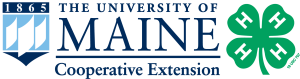 